Конспект развлечения «В гости к белке». Вторая младшая группа.Цель проведения: обогатить представления детей о дарах осени через познавательно-игровую деятельность.Задачи:Развивать умение описывать предметы, замечая признаки сходства и различия.Развивать мышление, память, воображение, речь, моторную умелость.Воспитывать эмоциональность при зрительном и слуховом восприятии материала, учить переживать радость от общения друг с другом и героем.Материалы и оборудование: осенние листочки, макет деревьев, игрушка «белка», муляжи фруктов и овощей, корзинка, мешочки, карточки с изображением грибов, сладкие «грибочки», бубен.Ход развлечения:Вводная часть.Воспитатель вместе с детьми проходит в группу оформленную по осенней тематике.В: Посмотрите, как красиво у нас. Ой, посмотрите, я что-то нашла по осенним листочкам (конверт).В: это конверт. А в нем письмо от Белочки. Она слышала от своих лесных друзей, что в нашей группе дети хорошо умеют вести себя в лесу, на даче. Ей понравилось, что ребята не шумят, не пугают птиц на улице, не ломают ветки на деревьях, а только любуются природой все вместе. Белочка решила пригласить нас к себе в гости. Ребята, хотите в гости к Белке?Д. Да, хотим.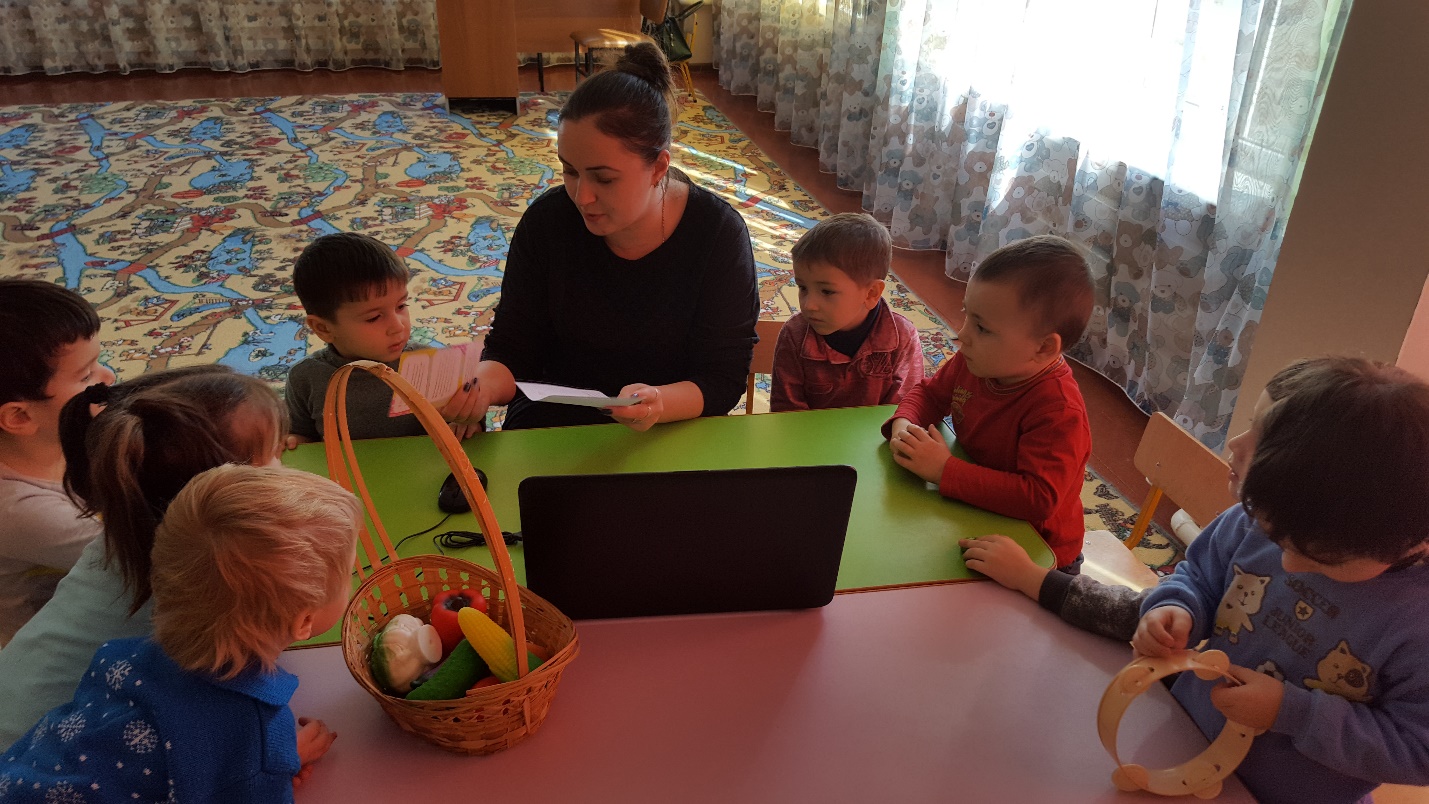 Основная часть.В.: На каком транспорте мы поедем в гости, чтобы не навредить лесу, никого не напугать?Д. На велосипедах.Игра с движением «Мы едем на велосипеде» (дети ложатся на ковер и имитируют движения езды на велосипеде).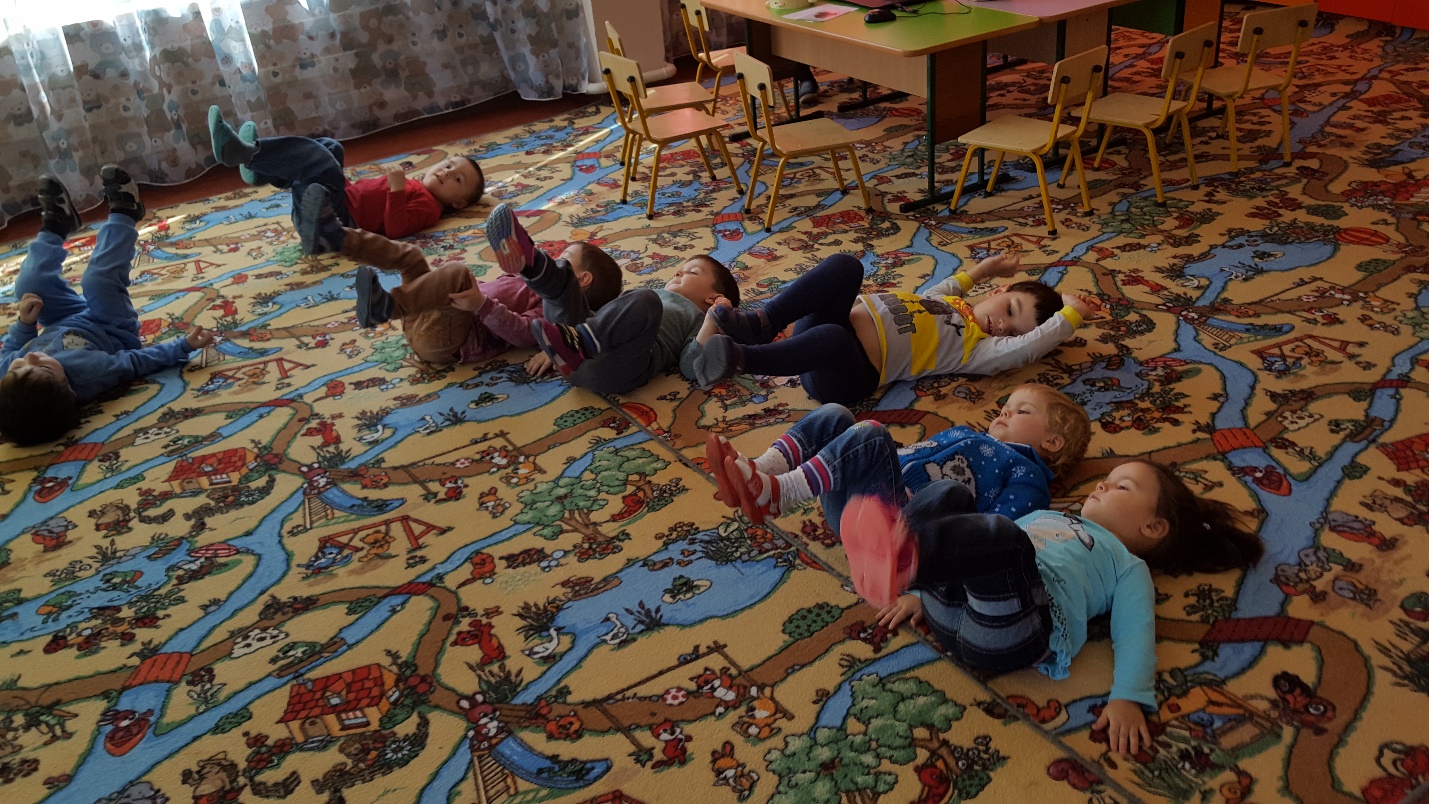 Звучит музыка леса. Дети садятся и слушаю голоса птиц, шум леса.В: Посмотрите, вот и волшебный лес, полон сказок и чудес. Смотрите, -корзинка, а что в ней такое?Д.: Овощи и фрукты.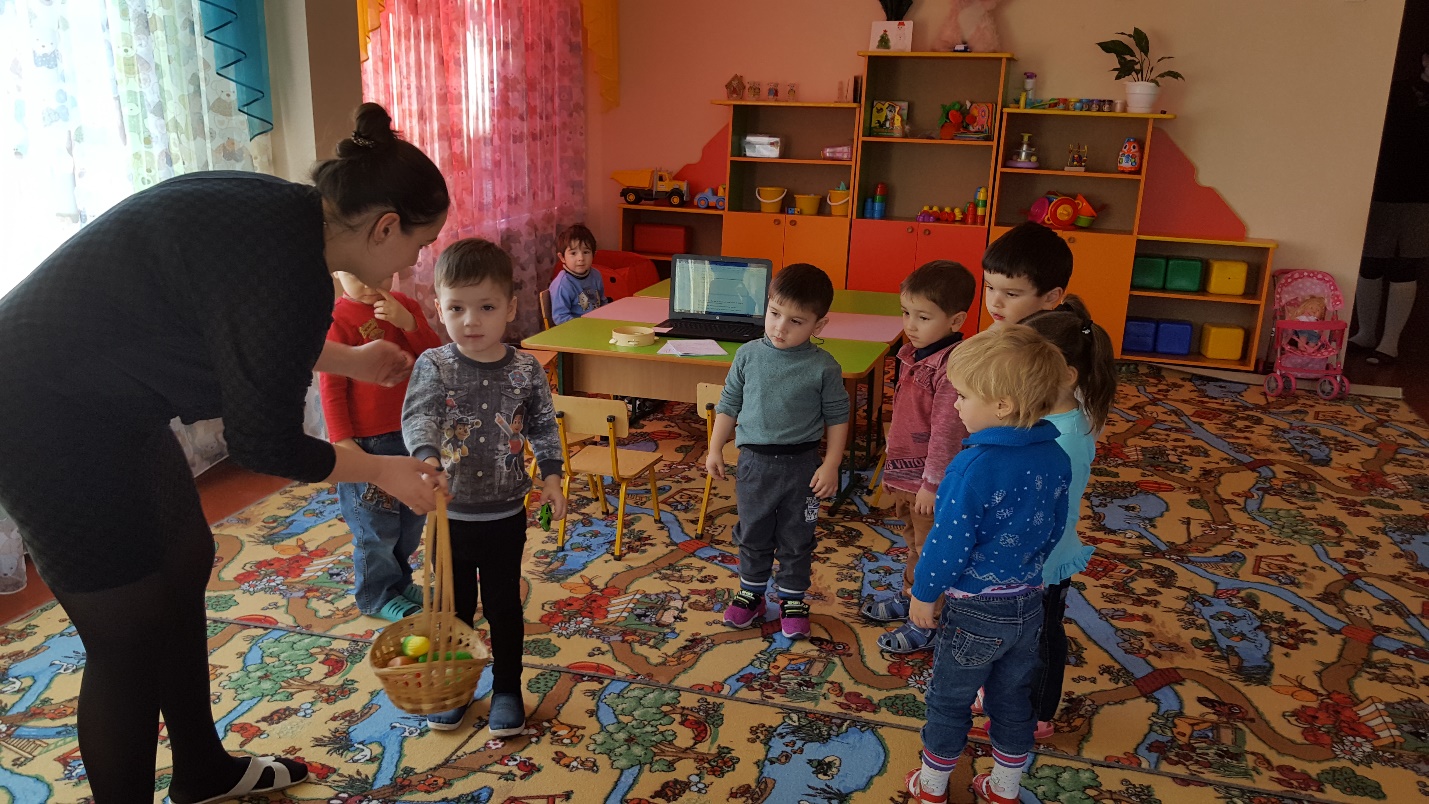 В: Их, наверное нужно принести в подарок Белочке. Из них она сделает запасы на зиму. Но сначала, давайте, разложим их по — отдельности: овощи в один мешочек, а фрукты — в другой.Игра «Фрукты — овощи».В: Продолжаем наше путешествие.Игра-упражнение «Большие — маленькие ноги».В. Ребята, посмотрите, кто нас встречает под елочкой?Д: БелочкаВ: Давайте, поздороваемся с ней.В: А что, ты такой грустная?В (за Белку): Я не умею отгадывать загадки и забыл названия грибов. Если я не принесу из леса грибы, мои детки — бельчата не проживут холодную зиму.В: Не переживай, ребята тебе помогут их отгадать.1 Рыжие ушки с лисьей опушки,   В травке лежат — для малых бельчат. (лисички) 2 Вот кто-то важный   На беленькой ножке.   Он с красной шляпкой   На шляпке горошки. (мухомор).3 Нет грибов дружней, чем эти   Знают взрослые и дети —   На пеньках растут в лесу   Как веснушки на носу.(опята).4. Если их найдут в лесу,    Сразу вспомнят про лису.    Рыжеватые сестрички    Называются... (лисички)5.У кого шапка без головы,   А нога без сапога? (У гриба)6. Растут грибочки
    В хвойном лесочке,
    Скользкие ребята
    В масле все …(маслята.)В (словами Белки): Спасибо, теперь я вспомнил все грибы.В: Белка, мы принесли тебе еще один подарок — фрукты и овощи, орешки для тебя и твоих бельчат на зиму.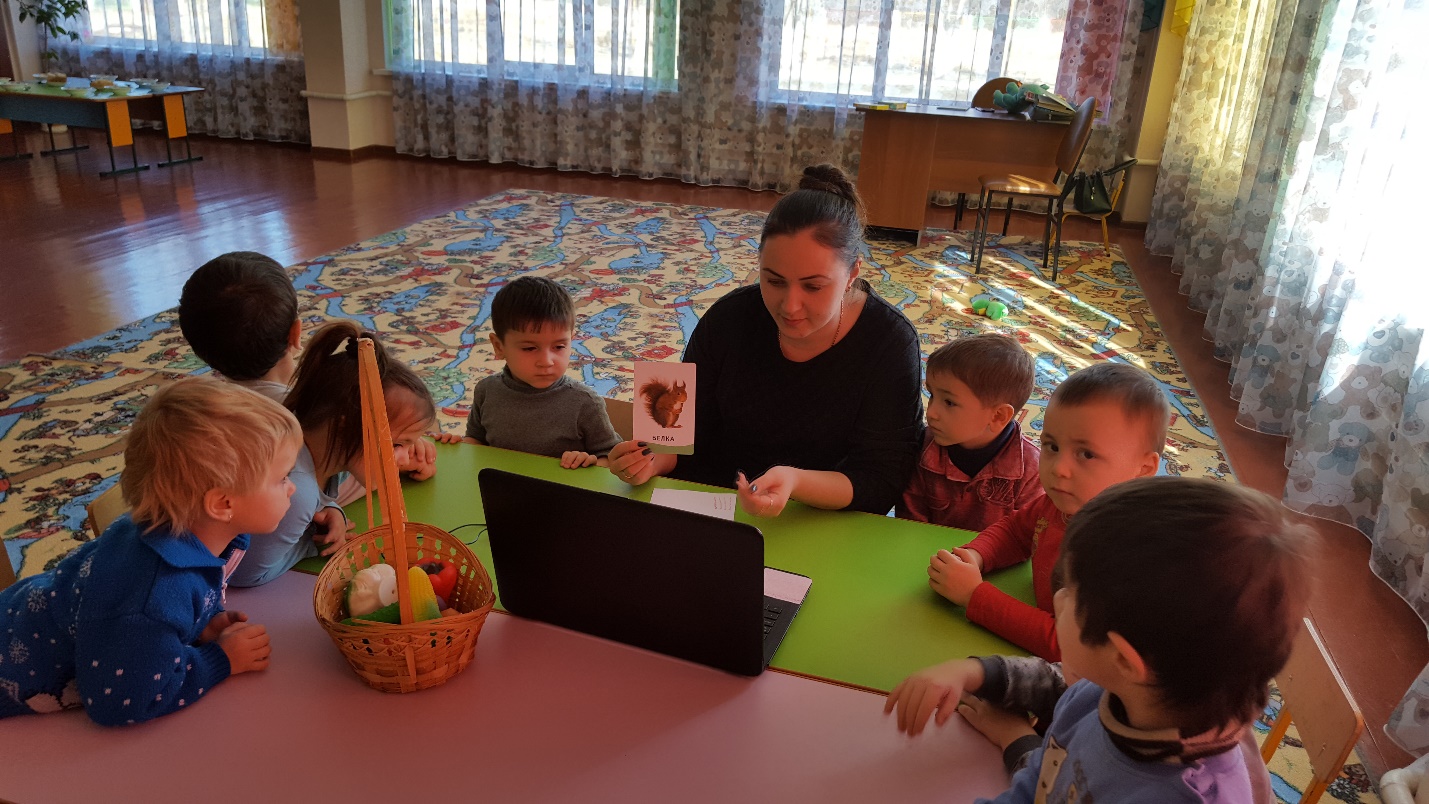 Заключительная часть.В (словами Белки): Спасибо, ребята! Вот и вам мои гостинцы — сладкие грибочки. Приходите ко мне в гости еще. Я буду вас ждать теплыми летними вечерками. Будем вместе веселиться и играть.В. вместе с детьми: До свидания.                                         МБДОУ № 2 «БЭРЭЧЭТ»           Развлечение на тему: В гости к белке.   Воспитатель: Кайтмесова А.А.                                    Август 2016г  